11.2(štvrtok)EVOVSrdiečko na dlani               Aj my si skúsime, vyrobiť takéto srdiečko na dlani.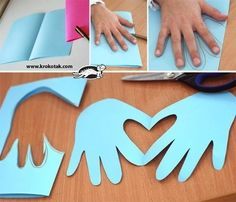 